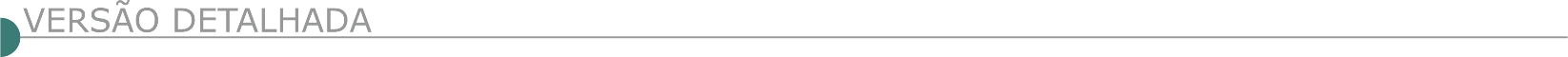 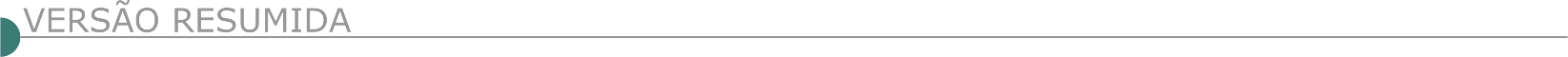   PREFEITURA MUNICIPAL ABRE CAMPO AVISO DE LICITAÇÃO CONCORRÊNCIA PÚBLICA Nº 1/2020 PRC. Nº 166/2020. Contratação de empresa especializada por Empreitada Global para execução de obras, com fornecimento de materiais, equipamentos e mão de obra necessária, para conclusão da obra do Sistema de Esgotamento Sanitário da Sede do Município de Abre Campo/MG, englobando: Sistema de esgotamento sanitário, interceptor de esgotos, estações elevatórias e estação de tratamento de esgotos, conforme detalhamentos construtivos do projeto básico em atendimento ao Termo de Compromisso nº TC/PAC Nº 0592/2014, SIAFI Nº 680623, celebrado entre FUNASA - Fundação Nacional de Saúde e o Município de Abre Campo/MG. Condições de participação: Empresas que atendam às exigências do Edital e seus anexos. Local e data de recebimento da documentação e proposta: Sala da Comissão Permanente de Licitação - CPL da Prefeitura Municipal de Abre Campo/MG, sito à Rua Santo Antônio, nº 228, Centro, Abre Campo/MG, cuja sessão está marcada para às 13:00 horas do dia 17 de novembro do ano de 2020. OBSERVAÇÃO: O Edital e seus elementos constitutivos (Projeto Básico, Memoriais e Desenhos, Especificações Técnicas, etc.), encontram-se à disposição dos interessados no endereço acima mencionado, telefone: (31) 3872-1254, e poderão ser adquiridos mediante a apresentação de uma mídia USB (Pendrive) no horário de 12:00 às 17:00, de segunda a sexta-feira ou pelo e-mail: licitaabrecampo@gmail.com.   PREFEITURA MUNICIPAL DE ANTÔNIO CARLOS / MG - CONCORRÊNCIA Nº 001/2020 - AVISO DE LICITAÇÃO - PROCESSO Nº 023/2020 - CONCORRÊNCIA Nº 001/2020 Objeto: Contratação de empresa de engenharia para execução de continuidade das obras de unidade UBS no distrito de Dr. Sá Fortes, conforme edital e anexos. Forma de julgamento: menor preço global. Abertura: dia 16/11/2020, às 08h30min. O edital estará disponível no site: www.municipioantoniocarlos.mg.gov.br e também pelo endereço eletrônico: licitacao@municipioantoniocarlos.mg.gov.br.   PREFEITURA MUNICIPAL DE AUGUSTO DE LIMA AVISO DE LICITAÇÃO CONCORRÊNCIA PÚBLICA Nº 3/2020 O Município de Augusto de Lima/MG, torna público que fará realizar Concorrência Pública Nº003/2020 para execução de obra de engenharia de conclusão (Terceira Etapa) da Construção de Escola Pro-infância (PAC-2). Tipo: Menor Preço Global: Data de entrega dos envelopes de Proposta e Documentação: 18/11/2020 até às 13:00 h. Informações e edital poderão ser obtidos na Prefeitura Municipal, na Av. Cel. Pedro Pedras, 220, Centro - Telefax: (38) 3758-1279 / E-Mail licitacaoaugustodelimamg@yahoo.com.  PREFEITURA MUNICIPAL DE BRUMADINHO/MG – CONCORRÊNCIA 03/2020 ABERTURA DE PROPOSTAS. CONCORRÊNCIA 03/2020Contratação de empresa especializada em serviços na área de engenharia para execução de obras de abrigos para ponto de ônibus em diversas localidades do município de Brumadinho. Sessão para abertura dos envelopes de proposta: 16/10/2020. As 9h.Ver site: www.brumadinho.mg.gov.br.   PREFEITURA MUNICIPAL DE CAPITÃO ANDRADE/MG, PROCESSO LICITATORIO Nº 074/2020, modalidade PREGAO PRESENCIAL Nº 022/2020Menor preço por lote, torna público a REPUBLICAÇÃO do Edital, cujo objeto é a Contratação de empresa especializada em fornecimento de madeiras, conforme condições, quantidades e exigências estabelecidas, para serem utilizadas na reforma da Praça Joao de Laia na sede do Município de Capitão Andrade/MG, visto que o lote nº 01 do Edital foi deserto. A abertura será dia 28 de outubro de 2020 às 08:00 horas, na Prefeitura Municipal de Capitão Andrade, na Rua Messias Nogueira, 500 – Centro, Capitão Andrade/MG. O Edital poderá ser lido e obtido no período de 15 de outubro a 28 outubro de 2020, através do portal da transparência https://www.transparencia.capitaoandrade.mg.gov.br/licitacoes/ ou pelo tel.: (33) 3231-9124, de segunda a sexta das 07:00 às 13:00 horas, com César da Rocha Fernandes – Pregoeiro.  PREFEITURA MUNICIPAL DE CAXAMBU AVISO DE LICITAÇÃO: PROC. Nº 95/2020, TP 13/2020Objeto: Construção almoxarifado, garagem e muro UBS Vila Verde, conforme planilhas entre outros documentos, parte integrante do edital. Data: 30/10/2020 às 09:00. Valor Estimado: R$ 137.705,48. O edital disponível no www.caxambu.mg.gov.br.   PREFEITURA MUNICIPAL DE CONCEIÇÃO DO MATO DENTRO/MG AVISO DE LICITAÇÃO – TOMADA DE PREÇO Nº 025/2020. O Município de Conceição do Mato Dentro – MG torna público que realizará o Processo nº 198/2020 – Tomada de Preço nº 025/2020, tipo MENOR PREÇO GLOBAL; cujo objeto é a contratação de empresa especializada em engenharia para execução dos serviços de drenagem e pavimentação das ruas do Bairro Barro Vermelho, no município de Conceição do Mato Dentro/MG, conforme especificações constantes na planilha, cronograma, memorial descritivo e projeto, anexos ao edital n° 198/2020. Dia da abertura: 05 de novembro de 2020 às 09:00. Maiores informações pelo telefone (31) 3868-2398 - Edital disponível no site oficial do Município – www.cmd.mg.gov.br.   PREFEITURA MUNICIPAL DE DOURADOQUARA/MG - PROCESSO LICITATÓRIO Nº 048/2020. TOMADA DE PREÇO Nº. 005/2020Fará realizar às 08h30min do dia 03 de novembro de 2020, em sua sede na Av. Antônio Davi Ramos 340, Centro, licitação na modalidade Tomada de Preço, tipo menor preço por empreitada global, visando à Contratação de empresa especializada para realização de recapeamento asfáltico, dentre outros serviços em ruas diversas da Cidade de Douradoquara/MG. Edital completo e maio- res informações poderão ser obtidos na sede da Prefeitura ou pelo e - mail licitacaodouradoquara@gmail.com.   PREFEITURA MUNICIPAL DE ITAPECERICA/MG TP 012/2020Objeto: Contratação de empresa para executar obras de recapeamento e pavimentação asfáltica em vias públicas no Município de Itapecerica/MG. Protocolo dos envelopes: até às 08h do dia 30/10/2020. O certame terá início às 08h15 do mesmo dia. O edital está disponível no site www.itapecerica.mg.gov.br.  PREFEITURA MUNICIPAL DE LAMBARI AVISO DE LICITAÇÃO Proc. nº 129/20 – TP. nº 5/20. Obj.: contratação de empresa para execução de obra de calçamento com bloquetes em trechos dos bairros rurais Serrote, Santa Quitéria e Garcias, conf. projeto, planilha orçamentária, cronograma físico-financeiro e memorial descritivo em atendimento ao Termo de Convênio de Saída nº 1491000484/2020/SEGOV. Entrega dos Envelopes: até 03/11/2020 às 13h15min. Visita técnica facultativa. Edital e informações: www.lambari.mg.gov.br, compraselicitacao@lambari.mg.gov.br ou 35-3271-6515.   PREFEITURA MUNICIPAL DE MANGA/MG TOMADA DE PREÇOS Nº 000011/2020 Publicação De Edital Processo Nº. 000057/2020. O Município de Manga-MG torna público para conhecimento dos interessados, que realizará no dia 09/11/2020 09:00:00, em sua sede a Praça Coronel Bembem, nº. 1477, Centro, Manga-MG, licitação na modalidade de Tomada de Preços, do tipo menor preço, para Contratação de empresa para pavimentação de vias públicas - Pavimentação asfáltica em CBUQ, em atendimento ao Convênio 1301000725/2020/SEINFRA, conforme especificações constantes do edital e seus anexos, cuja cópia poderá ser adquirida junto ao Departamento de Licitações e Contratos, no referido endereço, no horário de 08:30 às 11:30 horas, de segunda à sexta feira, sendo dia útil, podendo também ser solicitado através do e-mail: licitacaomanga@gmail.com ou pelo telefone: 38-3615-2601.   PREFEITURA MUNICIPAL DE MÁRIO CAMPOS/MG. AVISO DE LICITAÇÃO PL 149/20 – TP07/20 Torna Público o Proc. 149/20, T.P. 07/20. Obj.: Contratação de empresa p/ Construção de Unidade Básica de Saúde, denominada ESF branco, no Bairro Tangará em Mário Campos. Protocolo de envelopes até 09:30 do dia 03/11/20. Abertura Habilitação às 09:31 do dia 03/11/20. Edital disp. www.mariocampos.mg.gov.br, Informações: (31)3577-2006 - Ramal 211.  PREFEITURA MUNICIPAL DE MATO VERDE/MG – AVISO DE LICITAÇÃO - PROCEDIMENTO LICITATÓRIO Nº 59/2020, MODALIDADE TOMADA DE PREÇO Nº 14/2020Abertura no dia 02/11/2020, às 08h00m, cujo objeto é contratação de empresa para execução dos serviços de tapa buraco em logradouros do município.   PREFEITURA MUNICIPAL DE MURIAÉ AVISOS DE CONCORRÊNCIA PÚBLICA Nº 31/2020 PROCESSO Nº 310/2020. Requisitante: SME - Objeto: REFORMA DA E.M. PROF. ELZA ROGÉRIO, LOCALIZADA NA RUA DOM PEDRO I, 6130-GASPAR- MURIAÉ-MG - Abertura da sessão de licitação dia 18/11/2020 às 13:00 horas na Sala de Reuniões do Depto. de Licitações, situado na Av. Maestro Sansão, 236, 3º Andar, Ed. Centro Administrativo "Pres. Tancredo Neves", Centro, Muriaé, MG - O Edital poderá ser obtido no site www.muriae.mg.gov.br e no Depto. de Licitações, no horário de 13:00 h às 17:00 h - Maiores informações pelo telefone (32) 3696- 3317.CONCORRÊNCIA PÚBLICA Nº 33/2020 PROCESSO Nº 313/2020.Requisitante: SME - Objeto: REFORMA DA E.M VALDIVINO DOS SANTOS MENDES LOCALIZADA NA RUA SÃO JOÃO BATISTA, 74, GASPAR-MURIAÉ-MG - Abertura da sessão de licitação dia 20/11/2020 às 13:00 horas na Sala de Reuniões do Depto. de Licitações, situado na Av. Maestro Sansão, 236, 3º Andar, Ed. Centro Administrativo "Pres. Tancredo Neves", Centro, Muriaé, MG - O Edital poderá ser obtido no site www.muriae.mg.gov.br e no Depto. de Licitações, no horário de 13:00 h às 17:00 h - Maiores informações pelo telefone (32) 3696-3317.  PREFEITURA MUNICIPAL DE NANUQUE/MG AVISO DE LICITAÇÃO – TOMADA DE PREÇOS Nº 006/2020 A Prefeitura Municipal de Nanuque/MG torna público que estará realizando a Tomada de Preços nº 006/2020 – Contratação de Empresa para calçamento em bloquete no Trecho da Rua dos Lírios, Bairro Izadelfia Ferraz Nanuque-MG. Abertura será às 09:00h do dia 03/11/2020. O edital poderá ser obtido na íntegra na Prefeitura de Nanuque ou através do site www.nanuque.mg.gov.br.  PREFEITURA MUNICIPAL DE RIO ACIMA-MG - AVISO DE LICITAÇÃO - CONCORRÊNCIA Nº 011/2020 Objeto: Reforma da Praça Paulo Teixeira e seu Entorno. Abertura: 17/11/2020 às 10h00min - Disponível: www.prefeiturarioacima.mg.gov.br.   PREFEITURA MUNICIPAL DE SANTA BÁRBARA DO MONTE VERDE/MG TOMADA DE PREÇO Nº 012/2020 PREFEITURA MUNICIPAL DE SANTA BÁRBARA DO MONTE VERDE/MG torna público que realizará licitação sob Processo nº 060/2020, Tomada de Preço nº 012/2020, tipo Menor Preço Global. Objeto: Contratação de empresa do ramo de construção civil para execução de obra de engenharia para Calçamento em Bloquetes Sextavados e Drenagem Pluvial, na Entrada da Garagem da Prefeitura, Rua Doralice Teixeira Reis, Rua Geraldo Magela de Paiva e Rua Antônio das Dores, Bairro São Cristóvão, Santa Bárbara do Monte Verde/MG, conforme recurso próprio. Credenciamento e abertura dia 04/11/2020, as 09h00min. O Edital completo encontra-se na Prefeitura Municipal de Santa Bárbara do Monte Verde/MG de 2ª a 6ª feira das 08h00min às 17h00min. Informações tel.: (32) 3283-8272 ou licitacao@santabarbaradomonteverde.mg.gov.br.   PREFEITURA MUNICIPAL DE SÃO ROQUE DE MINAS/MG – EDITAL DE LICITAÇÃO MODALIDADE CONCORRÊNCIA Nº 016/2020- PROCEDIMENTO LICITATÓRIO Nº 154/2020O Município de São Roque de Minas/MG torna público que se acha aberto processo licitatório, do tipo menor preço global. Objeto: Contratação de Empresa Especializada para Execução de Obra de Construção de Ponte localizada na Estrada Distrito de São José do Barreiro / Casca D’anta - km 02 (Município de São Roque de Minas), conforme Planilha, Memorial Descritivo, Cronograma Físico-Financeiro e Projeto, incluindo o fornecimento de todo material; devendo os documentos (envelopes 01 e 02) serem entregues na Diretoria de Licitações desta Prefeitura até às 09:00 do dia 18/11/2020, sendo que os envelopes referentes à Habilitação (Envelope nº 01) serão abertos às 09:00 do mesmo dia, no mesmo local. O Edital está disponível no site oficial do município: www.saoroquedeminas.mg.gov.br.   PREFEITURA MUNICIPAL DE SÃO TIAGO AVISO DE LICITAÇÃO CONCORRÊNCIA Nº 3/2020 PROCESSO 070/2020. O Município de São Tiago torna público que fará realizar licitação para a contratação de empresa, por meio de assistência financeira do FNDE/MEC, para execução de obra por empreitada global (mão-de-obra e material) para construção do remanescente de escola PROINFÂNCIA - projeto 2 - Convencional, no Distrito e Mercês de Água Limpa, em atendimento a Secretaria Mun. de Educação. O recebimento dos envelopes será no dia 18/11/2020 até às 13h com abertura da sessão às 13h30 do mesmo dia. Inf.: (32) 3376- 1086. O edital e seus anexos encontram-se à disposição no sítio: www.saotiago.mg.gov.br.    MUNICIPAL DE SARZEDO/MG AVISO DE ABERTURA DE LICITAÇÃO – TOMADA DE PREÇOS n.º 11/2020 Para “Contratação de empresa especializada para executar serviços de reforma da Escola Municipal Efigênia Mendonça Pinheiro, incluindo fornecimento de materiais, equipamentos e mão de obra, conforme descrito e especificado neste edital e anexos”. Protocolar os envelopes até o dia 30/10/2020, as 09h00mn, no Setor de Protocolos da Prefeitura, sito a Rua Elói Candido de Melo, 477, Centro, Sarzedo. Os envelopes serão abertos nesta mesma data, 30/10/2020, as 09h30mn no Setor de Compras, a Rua Antônio Dias dos Santos, 148, Centro, Sarzedo/ MG. O edital e anexos encontram-se a disposição no site da Prefeitura www.sarzedo.mg.gov.br. RECURSOS PRÓPRIOS. Informações pelo telefone 31 3577 6531, e-mail comprassaude@sarzedo.mg.gov.br.   MINISTÉRIO DA EDUCAÇÃO - UNIVERSIDADE FEDERAL DE VIÇOSA – MG - CONCORRÊNCIA Nº 2/2020Objeto: Objeto: Obras civis públicas - construção execução de serviços, sob o regime de empreitada por preço unitário necessários à execução da construção do Biotério Etapa II, situado no Campus da Universidade Federal de Viçosa, Viçosa-Minas Gerais. Edital a partir de: 16/10/2020 das 08:00 às 11:59 Hs e das 14:00 às 17:59 -Endereço: Av. P. H. Rolfs - S/n - Gerência de Projetos e Contratação de Obras - Campus Universitário – Viçosa, Entrega da Proposta: 16/11/2020 às 09:00.   DNIT- SUPERINTENDÊNCIA REGIONAL NO MARANHÃO AVISO DE SUSPENSÃO PREGÃO Nº 331/2020 Comunicamos a suspensão da licitação supracitada, publicada no D.O.U em 22/09/2020. Objeto: Pregão Eletrônico - Contratação de empresa para Execução de Serviços de Manutenção (Conservação/Recuperação) rodoviária referente ao Plano Anual de Trabalho e Orçamento P.A.T.O na Rodovia BR-226/MA, Trecho: Entr. BR-316(A)(Div. PI/MA)(Teresina/Timon) Divisa MA/TO; Subtrecho: Barra do Corda Entr. MA-006 (A) (Grajaú); Segmento: km 299,80 ao km 414,20; Extensão: 114,40 km, a cargo do DNIT, sob a coordenação da Superintendência Regional DNIT/MA.AVISO DE LICITAÇÃO PREGÃO ELETRÔNICO Nº 393/2020 - UASG 393030 Nº PROCESSO: 50615000164202039. Objeto: Contratação empresa para execução de Serviços de Sinalização Horizontal, Vertical e Implantação de dispositivos de Segurança Rodoviária, referentes ao Plano Anual de Trabalho e Orçamento - P.A.T.O., na Rodovia Federal BR-230/MA, sob a coordenação da Superintendência Regional no Estado do Maranhão - SRMA/DNIT. Total de Itens Licitados: 1. Edital: 16/10/2020 das 08h00 às 12h00 e das 13h30 às 17h00. Endereço: Rua Jansen Müller, 37 Centro. Centro. - São Luis/MA ou https://www.gov.br/compras/edital/393030-5-00393-2020. Entrega das Propostas: a partir de 16/10/2020 às 08h00 no site www.gov.br/compras. Abertura das Propostas: 29/10/2020 às 10h00 no site www.gov.br/compras. SUPERINTENDÊNCIA REGIONAL NO TOCANTINS AVISO DE LICITAÇÃO PREGÃO ELETRÔNICO Nº 392/2020 - UASG 393023 Nº PROCESSO: 50623.001037/2020. Objeto: Serviços de manutenção constantes de PATO na rodovia 1: BR-010; trecho 1: DIV GO/TO - DIV TO/MA; Subtrecho 1: ENTR TO-010(A)/428 (Santa Maria do Tocantins) até Goiatins; segmento 1: km 673,90 ao km790,50 (leito natural) e 790,50 ao km 830,90 (pavimentado); rodovia 2: BR-235; trecho 2: DIV TO/MA - DIV TO/PA; Subtrecho 2: início pav. Até DIV TO/PA (início trav. rio Araguaia); segmento 2: km 85,11 ao km 101,50 (leito natural) e km 101,50 ao km 158,80 (implantado); que totalizam 230,69 km. Total de Itens Licitados: 1. Edital: 16/10/2020 das 08h00 às 12h00 e das 14h00 às 17h59. Endereço: Quadra 1102 Sul, Av. Teotônio Segurado, Conj. 01, Lt 14, - Palmas/TO ou https://www.gov.br/compras/edital/393023-5-00392-2020. Entrega das Propostas: a partir de 16/10/2020 às 08h00 no site www.gov.br/compras. Abertura das Propostas: 30/10/2020 às 09h00 no site www.gov.br/compras. SUPERINTENDÊNCIA REGIONAL NO ACRE AVISO DE LICITAÇÃO PREGÃO ELETRÔNICO Nº 390/2020 - UASG 390084 Nº PROCESSO: 50018000526202021. Objeto: Contratação de empresa para execução de Serviços de Manutenção (Conservação/Recuperação) na RodoviaBR-317/AC com vistas a execução do Plano de Trabalho e Orçamento - P.A.T.O. Trecho: Div. AM/AC - Fronteira Brasil/Peru. Subtrecho: Entr. AC-485 (p/ Xapuri) (196,00) - Trilha Chico Mendes (Ramal Santa Luzia) (348,70). Segmento: km 196,00 - km 348,70. Extensão: 152,70 km. Total de Itens Licitados: 1. Edital: 16/10/2020 das 08h00 às 12h00 e das 13h00 às 17h00. Endereço: Rod Br 364, 474, Km 124,8, Lot Santa Helena - Rio Branco/AC ou https://www.gov.br/compras/edital/390084-5-00390-2020. Entrega das Propostas: a partir de 16/10/2020 às 08h00 no site www.gov.br/compras. Abertura das Propostas: 29/10/2020 às 11h00 no site www.gov.br/compras.   UNIVERSIDADE FEDERAL RURAL DO RIO DE JANEIRO PRÓ-REITORIA DE ASSUNTOS FINANCEIROS DEPARTAMENTO DE MATERIAIS E SERVIÇOS AUXILIARES - AVISO DE LICITAÇÃO RDC ELETRÔNICO Nº 2/2020 - UASG 153166 Nº Processo: 23083040727202012. Objeto: Contratação de empresa do ramo de engenharia/arquitetura para a conclusão da execução da segunda etapa da reforma, ampliação e reestruturação do Restaurante Universitário (RU) do Campus de Seropédica da UFRRJ. Total de Itens Licitados: 1. Edital: 16/10/2020 das 08h00 às 11h30 e das 13h00 às 17h00. Endereço: Br 465 Km 07, Pavilhão Central - Campus Universitário, - SEROPÉDICA/RJ ou https://www.gov.br/compras/edital/153166-99-00002-2020. Entrega das Propostas: a partir de 16/10/2020 às 08h00 no site www.comprasnet.gov.br. Abertura das Propostas: 11/11/2020 às 10h00 no site www.comprasnet.gov.br.   ESTADO DA BA - PREFEITURA MUNICIPAL DE MAETINGA AVISO DE LICITAÇÃO RDC ELETRÔNICO Nº 6/2020 Tipo: Registro de Preços/ Menor preço Global. Abertura: 09/11/2020, às 09h:00, hora Brasília. Objeto CONTRATAÇÃO DE EMPRESA DE ENGENHARIA ESPECIALIZADA PARA EXECUÇÃO DE OBRA DE INFRA ESTRUTURA NA PAVIMENTAÇÃO EM TSD NAS RUAS DO BAIRRO MATEIRO NA SEDE DO MUNICÍPIO DE MAETINGA. Local da disputa e Edital: no site www.comprasgovernamentais.gov.br. Informações: (77)3472-2137, e-mail: prefeitura@maetinga.ba.gov.br e/ou pelo site www.maetinga.ba.gov.br. PREFEITURA MUNICIPAL DE MUCURI AVISO DE LICITAÇÃO CONCORRÊNCIA PÚBLICA Nº CC14-2020-2 A Prefeitura Municipal de Mucuri - BA, torna público aos interessados em participar da Concorrência Pública do tipo menor preço global, cujo objeto é a contratação de sociedade empresarial especializada em engenharia civil, para execução de serviços de reforma na escola municipal Gustavo Antunes Saúde, localizada no Distrito de Cruzelândia, Município de Mucuri/BA - Abertura: 17/11/2020 - 08:00h, retirada edital: junto a CPL do município, 08h às 12h ou site https://doem.org.br/ba/mucuri, "editais" ou e-mail: licitacao@mucuri.ba.gov.br.  ESTADO DO RJ - PREFEITURA MUNICIPAL DE ITAPERUNA AV I S O CONCORRENCIA Nº 4/2020 ROCESSO ADMINISTRATIVO 4554/2020 EDITAL Nº 14/2020 - CONCORRENCIA Nº 4/2020. Referente à licitação para CONSTRUÇÃO DE CICLOVIA E PASSEIO PÚBLICO NA AVENI DA ERNANE DO AMARAL PEIXOTO NO BAIRRO AEROPORTO EM ITAPERUNA/RJ. Ficam intimadas as empresas TWP EMPREENDIMENTOS E SERVIÇOS EIRELI - EPP, GLOBAL SERVICE OFFSHORE LTDA, ILUMITERRA CONSTRUÇÕES E MONTAGEM LTDA, SINAPSE ORÇAMENTO DE OBRAS EIRELI E RM CONSTRUDORA E SERVIÇOS LTDA, comparecerem a sessão designada para o dia 20/10/2020, às 9h: 30 mm (nove horas e trinta minutos), para dar prosseguimento ao certame na SALA DA COORDENADORIA GERAL DE LICITAÇÕES, PREGÕES E CONTRATOS, localizada na Rua Izabel Vieira Martins, nº131, sala 34, 2º andar, Bairro Presidente Costa e Silva, Itaperuna/RJ, referente ao EDITAL 014/2020 - CONCORRENCIA 004/2020 oriunda do PROCESSO ADMINISTRATIVO 4554/2020 que tem por objeto CONSTRUÇÃO DE CICLOVIA E PASSEIO PÚBLICO NA AVENIDA ERNANE DO AMARAL PEIXOTO NO BAIRRO AEROPORTO EM ITAPERUNA/RJ.  ESTADO DE SÃO PAULO - PREFEITURA MUNICIPAL DE CRAVINHOS AVISO DE LICITAÇÃO CONCORRÊNCIA Nº 1 2020 Tipo menor preço global, sob o regime de empreitada por preços unitários, para convocação e contratação de empresa de engenharia especializada no ramo para a execução da obra: "Substituição de aproximadamente 3.979 luminárias atuais existentes no parque de iluminação pública contido na malha urbana do município de Cravinhos/SP., consistentes dos seguintes tipos: Vapor de sódio de 70, 100, 150 e 250 watts e de vapor metálico de 250 e 400 watts, conforme acervo de iluminação pública fornecido recentemente pela C.P.F.L. (anteriormente responsável pela manutenção da iluminação pública), salvo com exceção da iluminação pública das praças públicas que não fazem parte do presente processo (ativos que já pertencem ao município), sendo que, as referidas luminárias atuais existentes deverão ser substituídas por luminárias de tecnologia a led, sito em todas as vias públicas existentes que contém iluminação pública localizadas no perímetro urbano do município de Cravinhos-SP., com fornecimento de materiais, mão de obra qualificada e equipamentos necessários", conforme discriminado neste Edital completo, bem como Contrato de Financiamento nº 0544.877-DV : 12 à Infraestrutura e ao Saneamento - FINISA celebrado com a Caixa Econômica Federal e o Município de Cravinhos. Data do Encerramento: 18 / 11 / 2020 - Horário até às: 08h30min horas; Data da abertura: 18/11 / 2020 - Horário às: 09h00min horas. O edital encontra-se à disposição no Portal www.cravinhos.sp.gov.br.PREFEITURA MUNICIPAL DE SÃO JOÃO DA BOA VISTA AVISO DE LICITAÇÃO CONCORRÊNCIA Nº 6/2020 OBJETO: CONTRATAÇÃO DE EMPRESA ESPECIALIZADA PARA A EXECUÇÃO DE OBRAS CIVIS DA REPRESA DO RIO JAGUARI MIRIM - BARRAGEM DE CONTENÇÃO DE CHEIAS E LAZER DE SÃO JOÃO DA BOA VISTA. DATA DA REALIZAÇÃO: 16/11/2020 ENTREGA DOS ENVELOPES: ATÉ ÀS 08h30min ABERTURA DOS ENVELOPES: ÀS 09h00 LOCAL: Sala de Reuniões do Setor de Licitações, sito à Rua Marechal Deodoro, 313 - Centro, São João da Boa Vista - SP. www.saojoao.sp.gov.br. ÓRGÃO LICITANTE: COPASA-MG EDITAL: Nº CPLI. 1120200055Endereço: Rua Carangola, 606, térreo, bairro Santo Antônio, Belo Horizonte/MG.Informações: Telefone: (31) 3250-1618/1619. Fax: (31) 3250-1670/1317. E-mail: cpli@copasa.com.br. Endereço: Rua Carangola, 606, térreo, bairro Santo Antônio, Belo Horizonte/MG.Informações: Telefone: (31) 3250-1618/1619. Fax: (31) 3250-1670/1317. E-mail: cpli@copasa.com.br. OBJETO: SELECIONAR, DENTRE AS PROPOSTAS APRESENTADAS, A PROPOSTA CONSIDERADA MAIS VANTAJOSA, DE ACORDO COM OS CRITÉRIOS ESTABELECIDOS NESTE EDITAL, VISANDO A EXECUÇÃO, COM FORNECIMENTO PARCIAL DE MATERIAIS, DAS OBRAS E SERVIÇOS DE MELHORIAS DO SISTEMA DE ESGOTAMENTO SANITÁRIO DE SANTOS DUMONT / MG.DATAS: Entrega: 09/11/2020, até às 08:30.Abertura: 09/11/2020, às 08:30.Prazo de execução: 06 meses.VALORESVALORESVALORESVALORESValor Estimado da ObraCapital Social Igual ou SuperiorGarantia de PropostaValor do EditalR$ 886.984,82R$ -R$ -R$ -CAPACIDADE TÉCNICA:  Rede de esgoto com diâmetro igual ou superior a 500 mm.CAPACIDADE TÉCNICA:  Rede de esgoto com diâmetro igual ou superior a 500 mm.CAPACIDADE TÉCNICA:  Rede de esgoto com diâmetro igual ou superior a 500 mm.CAPACIDADE TÉCNICA:  Rede de esgoto com diâmetro igual ou superior a 500 mm.CAPACIDADE OPERACIONAL:  Rede de esgoto com diâmetro igual ou superior a 500 mm.CAPACIDADE OPERACIONAL:  Rede de esgoto com diâmetro igual ou superior a 500 mm.CAPACIDADE OPERACIONAL:  Rede de esgoto com diâmetro igual ou superior a 500 mm.CAPACIDADE OPERACIONAL:  Rede de esgoto com diâmetro igual ou superior a 500 mm.ÍNDICES ECONÔMICOS: ILG – ILC – ISG igual ou maior (≥) a 1,0ÍNDICES ECONÔMICOS: ILG – ILC – ISG igual ou maior (≥) a 1,0ÍNDICES ECONÔMICOS: ILG – ILC – ISG igual ou maior (≥) a 1,0ÍNDICES ECONÔMICOS: ILG – ILC – ISG igual ou maior (≥) a 1,0OBSERVAÇÕES: - Consórcio: Conforme edital. Sr. Ronaldo dos Reis de Souza ou outro empregado da COPASA MG, do dia 21 de julho de 2020 ao dia 10 de agosto de 2020. O agendamento da visita poderá ser feito pelo e-mail: ronaldo.souza@copasa.com.br ou pelo telefone (35) 9 9809 8256. A visita será realizada na Rua Alfredo Pereira Gomes, S/N – Centro - 37.195-000 (ETA – COPASA). Clique aqui para obter informações do edital. OBSERVAÇÕES: - Consórcio: Conforme edital. Sr. Ronaldo dos Reis de Souza ou outro empregado da COPASA MG, do dia 21 de julho de 2020 ao dia 10 de agosto de 2020. O agendamento da visita poderá ser feito pelo e-mail: ronaldo.souza@copasa.com.br ou pelo telefone (35) 9 9809 8256. A visita será realizada na Rua Alfredo Pereira Gomes, S/N – Centro - 37.195-000 (ETA – COPASA). Clique aqui para obter informações do edital. OBSERVAÇÕES: - Consórcio: Conforme edital. Sr. Ronaldo dos Reis de Souza ou outro empregado da COPASA MG, do dia 21 de julho de 2020 ao dia 10 de agosto de 2020. O agendamento da visita poderá ser feito pelo e-mail: ronaldo.souza@copasa.com.br ou pelo telefone (35) 9 9809 8256. A visita será realizada na Rua Alfredo Pereira Gomes, S/N – Centro - 37.195-000 (ETA – COPASA). Clique aqui para obter informações do edital. OBSERVAÇÕES: - Consórcio: Conforme edital. Sr. Ronaldo dos Reis de Souza ou outro empregado da COPASA MG, do dia 21 de julho de 2020 ao dia 10 de agosto de 2020. O agendamento da visita poderá ser feito pelo e-mail: ronaldo.souza@copasa.com.br ou pelo telefone (35) 9 9809 8256. A visita será realizada na Rua Alfredo Pereira Gomes, S/N – Centro - 37.195-000 (ETA – COPASA). Clique aqui para obter informações do edital. ÓRGÃO LICITANTE: SECRETARIA DE INFRAESTRUTURA – SEINFRA EDITAL: TOMADA DE PREÇOS Nº 038/2020Endereço: COMISSÃO PERMANENTE DE LICITAÇÃO - CPL – SEINFRA - AV. LUIZ VIANA FILHO, Nº 445 - 4ª AVENIDA - CENTRO ADM.DA BAHIA - PRÉDIO ANEXO - 1º ANDAR - ALA B, SALVADOR-BASite: www.infraestrutura.ba.gov.br e e-mail: cpl@infra.ba.gov.br - Telefone (71)3115-2174End. Elet.: http://www.infraestrutura.ba.gov.br/licitacoes - https://comprasnet.ba.gov.br/content/sess%c3%a3o-virtual Endereço: COMISSÃO PERMANENTE DE LICITAÇÃO - CPL – SEINFRA - AV. LUIZ VIANA FILHO, Nº 445 - 4ª AVENIDA - CENTRO ADM.DA BAHIA - PRÉDIO ANEXO - 1º ANDAR - ALA B, SALVADOR-BASite: www.infraestrutura.ba.gov.br e e-mail: cpl@infra.ba.gov.br - Telefone (71)3115-2174End. Elet.: http://www.infraestrutura.ba.gov.br/licitacoes - https://comprasnet.ba.gov.br/content/sess%c3%a3o-virtual TIPO: MENOR PREÇO OBJETO: PAVIMENTAÇÃO NO TRECHO: ENTRONC. BR-110 / POV. COLÔNIA, MUNICÍPIO DE SANTA BRÍGIDA, COM EXTENSÃO TOTAL DE 2,12 KM. FAMÍLIA 07.19DATAS: Entrega: 04/11/2020, até às 17:30.Abertura: 05/11/2020, às 09:30.OBSERVAÇÕES: O Certame será realizado mediante Videoconferência, com acesso através do endereço eletrônico: http://www.infraestrutura.ba.gov.br/licitacoes ou https://comprasnet.ba.gov.br/content/sess%c3%a3o-virtual, em conformidade com a Instrução Normativa SAEB nº 016/2020, ante a situação de emergência, acarretada pela Pandemia do Novo Coronavírus - COVID-19. Os interessados poderão obter informações no endereço supracitado, de segunda a sexta-feira, das 8h30 às 12:00h e das 13h30 às 17h30. Maiores esclarecimentos no telefone (71)3115-2174, no site: www.infraestrutura.ba.gov.br e e-mail: cpl@infra.ba.gov.br. OBSERVAÇÕES: O Certame será realizado mediante Videoconferência, com acesso através do endereço eletrônico: http://www.infraestrutura.ba.gov.br/licitacoes ou https://comprasnet.ba.gov.br/content/sess%c3%a3o-virtual, em conformidade com a Instrução Normativa SAEB nº 016/2020, ante a situação de emergência, acarretada pela Pandemia do Novo Coronavírus - COVID-19. Os interessados poderão obter informações no endereço supracitado, de segunda a sexta-feira, das 8h30 às 12:00h e das 13h30 às 17h30. Maiores esclarecimentos no telefone (71)3115-2174, no site: www.infraestrutura.ba.gov.br e e-mail: cpl@infra.ba.gov.br. 